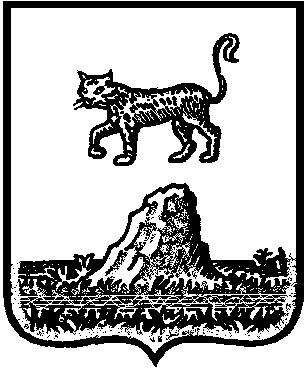 Российская ФедерацияНовгородская область Холмский районСОВЕТ ДЕПУТАТОВ ТОГОДСКОГО СЕЛЬСКОГО ПОСЕЛЕНИЯР Е Ш Е Н И Еот  30.08.2022    № 86д. ТогодьВ соответствии с действующим законодательством, Уставом Тогодского сельского поселения, Совет депутатов Тогодского сельского поселенияРЕШИЛ:	1. Внести в решение Совета депутатов Тогодского сельского поселения от 24.12.2020 № 25 «Об утверждении Положения об оплате труда, материальном стимулировании, муниципальных служащих, денежное содержание лиц, замещающих муниципальные должности муниципальной службы, служащих и работников, осуществляющих техническое обеспечение органа местного самоуправления Администрации Тогодского сельского поселения» (далее – Положение), следующие изменения:1.1. Статью 6 Положения дополнить пунктом 6.6. следующего содержания:          «6.6.  Муниципальному служащему, служащему, осуществляющему муниципальный контроль в сфере благоустройства, по результатам работы за год может выплачиваться премия.Основанием для премирования  является достижение работником показателей эффективности и результативности профессиональной деятельности, установленных должностной инструкцией.». 2. Настоящее решение вступает в силу со дня его опубликования.	3. Опубликовать настоящее решение в муниципальной газете «Тогодской официальный вестник» и разместить на официальном сайте Администрации Тогодского сельского поселения в  информационно-телекоммуникационной сети «Интернет».О внесении изменений в решение Совета депутатов Тогодского сельского поселения от 24.12.2020 № 25 «Об утверждении Положения об оплате труда, материальном стимулировании, муниципальных служащих, денежное содержание лиц, замещающих муниципальные должности муниципальной службы, служащих и работников, осуществляющих техническое обеспечение органа местного самоуправления Администрации Тогодского сельского поселения»Главасельского поселения                                     Г.И. Хаббо